Date:Date:Date:Date Received by Radiology:Date Received by Radiology:Date Received by Radiology:Date Received by Radiology:Date Received by Radiology:Date Received by Radiology:Date Received by Radiology:Date Received by Radiology:Protocol Number:Trial Title:Protocol Number:Trial Title:Protocol Number:Trial Title:Protocol Number:Trial Title:Protocol Number:Trial Title:Protocol Number:Trial Title:Protocol Number:Trial Title:Protocol Number:Trial Title:Protocol Number:Trial Title:Protocol Number:Trial Title:Protocol Number:Trial Title:What supporting documentation has been received?What supporting documentation has been received?What supporting documentation has been received?What supporting documentation has been received?What supporting documentation has been received?What supporting documentation has been received?What supporting documentation has been received?What supporting documentation has been received?What supporting documentation has been received?What supporting documentation has been received?What supporting documentation has been received?Trial Protocol Imaging ManualOther (specify)Amendment: Radiology Reference NumberTrial Protocol Imaging ManualOther (specify)Amendment: Radiology Reference NumberTrial Protocol Imaging ManualOther (specify)Amendment: Radiology Reference NumberTrial Protocol Imaging ManualOther (specify)Amendment: Radiology Reference NumberTrial Protocol Imaging ManualOther (specify)Amendment: Radiology Reference NumberTrial Protocol Imaging ManualOther (specify)Amendment: Radiology Reference NumberTrial Protocol Imaging ManualOther (specify)Amendment: Radiology Reference NumberTrial Protocol Imaging ManualOther (specify)Amendment: Radiology Reference NumberTrial Protocol Imaging ManualOther (specify)Amendment: Radiology Reference NumberTrial Protocol Imaging ManualOther (specify)Amendment: Radiology Reference NumberTrial Protocol Imaging ManualOther (specify)Amendment: Radiology Reference NumberDepartment or Institute: Department or Institute: Department or Institute: Department or Institute: Department or Institute: Department or Institute: Department or Institute: Department or Institute: Department or Institute: Department or Institute: Department or Institute: Principal Investigator:Principal Investigator:Principal Investigator:Principal Investigator:MOBILE No:MOBILE No:MOBILE No:MOBILE No:MOBILE No:Pager No:Pager No:Site or Trial Coordinator: Site or Trial Coordinator: Site or Trial Coordinator: Site or Trial Coordinator: Contact No email address:Contact No email address:Contact No email address:Contact No email address:Contact No email address:Contact No email address:Contact No email address:TRIAL DETAILSTRIAL DETAILSTRIAL DETAILSTRIAL DETAILSTRIAL DETAILSTRIAL DETAILSTRIAL DETAILSTRIAL DETAILSTRIAL DETAILSTRIAL DETAILSTRIAL DETAILSDate of Trial CommencementDate of Trial CommencementDate of Trial CommencementDate of Trial CommencementDate of Trial CommencementDate of Trial Completion (estimation)Date of Trial Completion (estimation)Date of Trial Completion (estimation)Date of Trial Completion (estimation)Date of Trial Completion (estimation)Date of Trial Completion (estimation)Number of patients in the trial that require imaging at Austin Radiology:Number of patients in the trial that require imaging at Austin Radiology:Number of patients in the trial that require imaging at Austin Radiology:Number of patients in the trial that require imaging at Austin Radiology:Number of patients in the trial that require imaging at Austin Radiology:Number of patients in the trial that require imaging at Austin Radiology:Number of patients in the trial that require imaging at Austin Radiology:Number of patients in the trial that require imaging at Austin Radiology:Number of patients in the trial that require imaging at Austin Radiology:Number of patients in the trial that require imaging at Austin Radiology:Number of patients in the trial that require imaging at Austin Radiology:Total expected no of exams per patient:Total expected no of exams per patient:Total expected no of exams per patient:Total expected no of exams per patient:Total expected no of exams per patient:Overall total:Overall total:Overall total:Overall total:Overall total:Overall total:TYPE OF IMAGING REQUIRED  (Please be specific and provide a full explanation of type of imaging required i.e.  Brain, Chest/Abdomen/Pelvis etc.)TYPE OF IMAGING REQUIRED  (Please be specific and provide a full explanation of type of imaging required i.e.  Brain, Chest/Abdomen/Pelvis etc.)TYPE OF IMAGING REQUIRED  (Please be specific and provide a full explanation of type of imaging required i.e.  Brain, Chest/Abdomen/Pelvis etc.)TYPE OF IMAGING REQUIRED  (Please be specific and provide a full explanation of type of imaging required i.e.  Brain, Chest/Abdomen/Pelvis etc.)TYPE OF IMAGING REQUIRED  (Please be specific and provide a full explanation of type of imaging required i.e.  Brain, Chest/Abdomen/Pelvis etc.)TYPE OF IMAGING REQUIRED  (Please be specific and provide a full explanation of type of imaging required i.e.  Brain, Chest/Abdomen/Pelvis etc.)TYPE OF IMAGING REQUIRED  (Please be specific and provide a full explanation of type of imaging required i.e.  Brain, Chest/Abdomen/Pelvis etc.)TYPE OF IMAGING REQUIRED  (Please be specific and provide a full explanation of type of imaging required i.e.  Brain, Chest/Abdomen/Pelvis etc.)TYPE OF IMAGING REQUIRED  (Please be specific and provide a full explanation of type of imaging required i.e.  Brain, Chest/Abdomen/Pelvis etc.)TYPE OF IMAGING REQUIRED  (Please be specific and provide a full explanation of type of imaging required i.e.  Brain, Chest/Abdomen/Pelvis etc.)TYPE OF IMAGING REQUIRED  (Please be specific and provide a full explanation of type of imaging required i.e.  Brain, Chest/Abdomen/Pelvis etc.)ModalityImaging required(Body region)Frequency of ImagingFrequency of ImagingFrequency of ImagingFrequency of ImagingWould this be part of the patient’s routine clinical care? (YES/NO)Would this be part of the patient’s routine clinical care? (YES/NO)List ALL page references in Protocol relating to Imaging requiredList ALL page references in Protocol relating to Imaging requiredList ALL page references in Protocol relating to Imaging requiredCTMRI Plain X-RayUltrasoundFluoroscopyIntervention (e.g. Biopsy or Lumbar Puncture)Comments:Comments:Comments:Comments:Comments:Comments:Comments:Comments:Comments:Comments:Comments:Please complete the following for all interventional procedures:Please complete the following for all interventional procedures:Please complete the following for all interventional procedures:Please complete the following for all interventional procedures:Please complete the following for all interventional procedures:Please complete the following for all interventional procedures:Please complete the following for all interventional procedures:Please complete the following for all interventional procedures:Please complete the following for all interventional procedures:Please complete the following for all interventional procedures:Please complete the following for all interventional procedures:Type of procedure/ biopsy:          LP              Core              FNA                 TARGETED         NON-TARGETED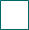        Other  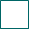 Type of procedure/ biopsy:          LP              Core              FNA                 TARGETED         NON-TARGETED       Other  Type of procedure/ biopsy:          LP              Core              FNA                 TARGETED         NON-TARGETED       Other  Type of procedure/ biopsy:          LP              Core              FNA                 TARGETED         NON-TARGETED       Other  Type of procedure/ biopsy:          LP              Core              FNA                 TARGETED         NON-TARGETED       Other  Type of procedure/ biopsy:          LP              Core              FNA                 TARGETED         NON-TARGETED       Other  Type of procedure/ biopsy:          LP              Core              FNA                 TARGETED         NON-TARGETED       Other  Type of procedure/ biopsy:          LP              Core              FNA                 TARGETED         NON-TARGETED       Other  Type of procedure/ biopsy:          LP              Core              FNA                 TARGETED         NON-TARGETED       Other  Type of procedure/ biopsy:          LP              Core              FNA                 TARGETED         NON-TARGETED       Other  Type of procedure/ biopsy:          LP              Core              FNA                 TARGETED         NON-TARGETED       Other  Type of image guidance required (e.g. CT, Ultrasound, Fluoroscopy):       CT        Ultrasound        Fluoroscopy         Other (specify)Type of image guidance required (e.g. CT, Ultrasound, Fluoroscopy):       CT        Ultrasound        Fluoroscopy         Other (specify)Type of image guidance required (e.g. CT, Ultrasound, Fluoroscopy):       CT        Ultrasound        Fluoroscopy         Other (specify)Type of image guidance required (e.g. CT, Ultrasound, Fluoroscopy):       CT        Ultrasound        Fluoroscopy         Other (specify)Type of image guidance required (e.g. CT, Ultrasound, Fluoroscopy):       CT        Ultrasound        Fluoroscopy         Other (specify)Type of image guidance required (e.g. CT, Ultrasound, Fluoroscopy):       CT        Ultrasound        Fluoroscopy         Other (specify)Type of image guidance required (e.g. CT, Ultrasound, Fluoroscopy):       CT        Ultrasound        Fluoroscopy         Other (specify)Type of image guidance required (e.g. CT, Ultrasound, Fluoroscopy):       CT        Ultrasound        Fluoroscopy         Other (specify)Type of image guidance required (e.g. CT, Ultrasound, Fluoroscopy):       CT        Ultrasound        Fluoroscopy         Other (specify)Type of image guidance required (e.g. CT, Ultrasound, Fluoroscopy):       CT        Ultrasound        Fluoroscopy         Other (specify)Type of image guidance required (e.g. CT, Ultrasound, Fluoroscopy):       CT        Ultrasound        Fluoroscopy         Other (specify)Site of biopsy e.g. Lung, liver (targeted lesion or non-targeted), lymph node.  Please list all sites to be targeted:Site of biopsy e.g. Lung, liver (targeted lesion or non-targeted), lymph node.  Please list all sites to be targeted:Site of biopsy e.g. Lung, liver (targeted lesion or non-targeted), lymph node.  Please list all sites to be targeted:Site of biopsy e.g. Lung, liver (targeted lesion or non-targeted), lymph node.  Please list all sites to be targeted:Site of biopsy e.g. Lung, liver (targeted lesion or non-targeted), lymph node.  Please list all sites to be targeted:Site of biopsy e.g. Lung, liver (targeted lesion or non-targeted), lymph node.  Please list all sites to be targeted:Site of biopsy e.g. Lung, liver (targeted lesion or non-targeted), lymph node.  Please list all sites to be targeted:Site of biopsy e.g. Lung, liver (targeted lesion or non-targeted), lymph node.  Please list all sites to be targeted:Site of biopsy e.g. Lung, liver (targeted lesion or non-targeted), lymph node.  Please list all sites to be targeted:Site of biopsy e.g. Lung, liver (targeted lesion or non-targeted), lymph node.  Please list all sites to be targeted:Site of biopsy e.g. Lung, liver (targeted lesion or non-targeted), lymph node.  Please list all sites to be targeted:Number of lesions to be biopsied:Number of lesions to be biopsied:Number of lesions to be biopsied:Number of lesions to be biopsied:Number of lesions to be biopsied:Number of lesions to be biopsied:Number of lesions to be biopsied:Number of lesions to be biopsied:Number of lesions to be biopsied:Number of lesions to be biopsied:Number of lesions to be biopsied:Number of samples required  per lesion:Number of samples required  per lesion:Number of samples required  per lesion:Number of samples required  per lesion:Number of samples required  per lesion:Number of samples required  per lesion:Number of samples required  per lesion:Number of samples required  per lesion:Number of samples required  per lesion:Number of samples required  per lesion:Number of samples required  per lesion:Time course of biopsies during trial (e.g. at baseline, 2 cycles/12 weeks after start of study therapy, disease relapse, end of study). Please list all time points for biopsies:Time course of biopsies during trial (e.g. at baseline, 2 cycles/12 weeks after start of study therapy, disease relapse, end of study). Please list all time points for biopsies:Time course of biopsies during trial (e.g. at baseline, 2 cycles/12 weeks after start of study therapy, disease relapse, end of study). Please list all time points for biopsies:Time course of biopsies during trial (e.g. at baseline, 2 cycles/12 weeks after start of study therapy, disease relapse, end of study). Please list all time points for biopsies:Time course of biopsies during trial (e.g. at baseline, 2 cycles/12 weeks after start of study therapy, disease relapse, end of study). Please list all time points for biopsies:Time course of biopsies during trial (e.g. at baseline, 2 cycles/12 weeks after start of study therapy, disease relapse, end of study). Please list all time points for biopsies:Time course of biopsies during trial (e.g. at baseline, 2 cycles/12 weeks after start of study therapy, disease relapse, end of study). Please list all time points for biopsies:Time course of biopsies during trial (e.g. at baseline, 2 cycles/12 weeks after start of study therapy, disease relapse, end of study). Please list all time points for biopsies:Time course of biopsies during trial (e.g. at baseline, 2 cycles/12 weeks after start of study therapy, disease relapse, end of study). Please list all time points for biopsies:Time course of biopsies during trial (e.g. at baseline, 2 cycles/12 weeks after start of study therapy, disease relapse, end of study). Please list all time points for biopsies:Time course of biopsies during trial (e.g. at baseline, 2 cycles/12 weeks after start of study therapy, disease relapse, end of study). Please list all time points for biopsies:How many interventional procedures per patient will be required during the course of the trial?How many interventional procedures per patient will be required during the course of the trial?How many interventional procedures per patient will be required during the course of the trial?How many interventional procedures per patient will be required during the course of the trial?How many interventional procedures per patient will be required during the course of the trial?How many interventional procedures per patient will be required during the course of the trial?How many interventional procedures per patient will be required during the course of the trial?How many interventional procedures per patient will be required during the course of the trial?How many interventional procedures per patient will be required during the course of the trial?How many interventional procedures per patient will be required during the course of the trial?How many interventional procedures per patient will be required during the course of the trial?If a repeat biopsy is required during the trial, should the follow up biopsy be taken from the same tumour lesion as the baseline biopsy or representative site of disease progression?      Yes          No (  Specify)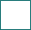 If a repeat biopsy is required during the trial, should the follow up biopsy be taken from the same tumour lesion as the baseline biopsy or representative site of disease progression?      Yes          No (  Specify)If a repeat biopsy is required during the trial, should the follow up biopsy be taken from the same tumour lesion as the baseline biopsy or representative site of disease progression?      Yes          No (  Specify)If a repeat biopsy is required during the trial, should the follow up biopsy be taken from the same tumour lesion as the baseline biopsy or representative site of disease progression?      Yes          No (  Specify)If a repeat biopsy is required during the trial, should the follow up biopsy be taken from the same tumour lesion as the baseline biopsy or representative site of disease progression?      Yes          No (  Specify)If a repeat biopsy is required during the trial, should the follow up biopsy be taken from the same tumour lesion as the baseline biopsy or representative site of disease progression?      Yes          No (  Specify)If a repeat biopsy is required during the trial, should the follow up biopsy be taken from the same tumour lesion as the baseline biopsy or representative site of disease progression?      Yes          No (  Specify)If a repeat biopsy is required during the trial, should the follow up biopsy be taken from the same tumour lesion as the baseline biopsy or representative site of disease progression?      Yes          No (  Specify)If a repeat biopsy is required during the trial, should the follow up biopsy be taken from the same tumour lesion as the baseline biopsy or representative site of disease progression?      Yes          No (  Specify)If a repeat biopsy is required during the trial, should the follow up biopsy be taken from the same tumour lesion as the baseline biopsy or representative site of disease progression?      Yes          No (  Specify)If a repeat biopsy is required during the trial, should the follow up biopsy be taken from the same tumour lesion as the baseline biopsy or representative site of disease progression?      Yes          No (  Specify)How does the sample need to be collected?  Fresh          Formalin      FNA         Is cytologist attendance required?          Yes       No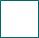 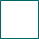   Special Instructions  How does the sample need to be collected?  Fresh          Formalin      FNA         Is cytologist attendance required?          Yes       No  Special Instructions  How does the sample need to be collected?  Fresh          Formalin      FNA         Is cytologist attendance required?          Yes       No  Special Instructions  How does the sample need to be collected?  Fresh          Formalin      FNA         Is cytologist attendance required?          Yes       No  Special Instructions  How does the sample need to be collected?  Fresh          Formalin      FNA         Is cytologist attendance required?          Yes       No  Special Instructions  How does the sample need to be collected?  Fresh          Formalin      FNA         Is cytologist attendance required?          Yes       No  Special Instructions  How does the sample need to be collected?  Fresh          Formalin      FNA         Is cytologist attendance required?          Yes       No  Special Instructions  How does the sample need to be collected?  Fresh          Formalin      FNA         Is cytologist attendance required?          Yes       No  Special Instructions  How does the sample need to be collected?  Fresh          Formalin      FNA         Is cytologist attendance required?          Yes       No  Special Instructions  How does the sample need to be collected?  Fresh          Formalin      FNA         Is cytologist attendance required?          Yes       No  Special Instructions  How does the sample need to be collected?  Fresh          Formalin      FNA         Is cytologist attendance required?          Yes       No  Special Instructions  Will specialist collection containers be provided?               Yes         No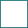 If not, what tubes/collection containers will be required?Will specialist collection containers be provided?               Yes         NoIf not, what tubes/collection containers will be required?Will specialist collection containers be provided?               Yes         NoIf not, what tubes/collection containers will be required?Will specialist collection containers be provided?               Yes         NoIf not, what tubes/collection containers will be required?Will specialist collection containers be provided?               Yes         NoIf not, what tubes/collection containers will be required?Will specialist collection containers be provided?               Yes         NoIf not, what tubes/collection containers will be required?Will specialist collection containers be provided?               Yes         NoIf not, what tubes/collection containers will be required?Will specialist collection containers be provided?               Yes         NoIf not, what tubes/collection containers will be required?Will specialist collection containers be provided?               Yes         NoIf not, what tubes/collection containers will be required?Will specialist collection containers be provided?               Yes         NoIf not, what tubes/collection containers will be required?Will specialist collection containers be provided?               Yes         NoIf not, what tubes/collection containers will be required?Will a Trial Coordinator collect the sample/s?           YES        NO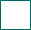 If YES- A Trial Specific Pathology Request form needs to be provided to Radiology prior to patient arrival for specimen collection.If NO- will Radiology staff be required to send sample/s to Pathology?          YES         NOWill a Trial Coordinator collect the sample/s?           YES        NOIf YES- A Trial Specific Pathology Request form needs to be provided to Radiology prior to patient arrival for specimen collection.If NO- will Radiology staff be required to send sample/s to Pathology?          YES         NOWill a Trial Coordinator collect the sample/s?           YES        NOIf YES- A Trial Specific Pathology Request form needs to be provided to Radiology prior to patient arrival for specimen collection.If NO- will Radiology staff be required to send sample/s to Pathology?          YES         NOWill a Trial Coordinator collect the sample/s?           YES        NOIf YES- A Trial Specific Pathology Request form needs to be provided to Radiology prior to patient arrival for specimen collection.If NO- will Radiology staff be required to send sample/s to Pathology?          YES         NOWill a Trial Coordinator collect the sample/s?           YES        NOIf YES- A Trial Specific Pathology Request form needs to be provided to Radiology prior to patient arrival for specimen collection.If NO- will Radiology staff be required to send sample/s to Pathology?          YES         NOWill a Trial Coordinator collect the sample/s?           YES        NOIf YES- A Trial Specific Pathology Request form needs to be provided to Radiology prior to patient arrival for specimen collection.If NO- will Radiology staff be required to send sample/s to Pathology?          YES         NOWill a Trial Coordinator collect the sample/s?           YES        NOIf YES- A Trial Specific Pathology Request form needs to be provided to Radiology prior to patient arrival for specimen collection.If NO- will Radiology staff be required to send sample/s to Pathology?          YES         NOWill a Trial Coordinator collect the sample/s?           YES        NOIf YES- A Trial Specific Pathology Request form needs to be provided to Radiology prior to patient arrival for specimen collection.If NO- will Radiology staff be required to send sample/s to Pathology?          YES         NOWill a Trial Coordinator collect the sample/s?           YES        NOIf YES- A Trial Specific Pathology Request form needs to be provided to Radiology prior to patient arrival for specimen collection.If NO- will Radiology staff be required to send sample/s to Pathology?          YES         NOWill a Trial Coordinator collect the sample/s?           YES        NOIf YES- A Trial Specific Pathology Request form needs to be provided to Radiology prior to patient arrival for specimen collection.If NO- will Radiology staff be required to send sample/s to Pathology?          YES         NOWill a Trial Coordinator collect the sample/s?           YES        NOIf YES- A Trial Specific Pathology Request form needs to be provided to Radiology prior to patient arrival for specimen collection.If NO- will Radiology staff be required to send sample/s to Pathology?          YES         NOReporting Requirements: Please specify the type of Report needed or other specifics to be included in the Radiology report: e.g.                          RECIST,             ARIA or    Standard Report: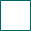 Reporting Requirements: Please specify the type of Report needed or other specifics to be included in the Radiology report: e.g.                          RECIST,             ARIA or    Standard Report:Reporting Requirements: Please specify the type of Report needed or other specifics to be included in the Radiology report: e.g.                          RECIST,             ARIA or    Standard Report:Reporting Requirements: Please specify the type of Report needed or other specifics to be included in the Radiology report: e.g.                          RECIST,             ARIA or    Standard Report:Reporting Requirements: Please specify the type of Report needed or other specifics to be included in the Radiology report: e.g.                          RECIST,             ARIA or    Standard Report:Reporting Requirements: Please specify the type of Report needed or other specifics to be included in the Radiology report: e.g.                          RECIST,             ARIA or    Standard Report:Reporting Requirements: Please specify the type of Report needed or other specifics to be included in the Radiology report: e.g.                          RECIST,             ARIA or    Standard Report:Reporting Requirements: Please specify the type of Report needed or other specifics to be included in the Radiology report: e.g.                          RECIST,             ARIA or    Standard Report:Reporting Requirements: Please specify the type of Report needed or other specifics to be included in the Radiology report: e.g.                          RECIST,             ARIA or    Standard Report:Reporting Requirements: Please specify the type of Report needed or other specifics to be included in the Radiology report: e.g.                          RECIST,             ARIA or    Standard Report:Reporting Requirements: Please specify the type of Report needed or other specifics to be included in the Radiology report: e.g.                          RECIST,             ARIA or    Standard Report:Is anyone required to attend a start-up meeting?           Yes          No    If yes:Is anyone required to attend a start-up meeting?           Yes          No    If yes:Is anyone required to attend a start-up meeting?           Yes          No    If yes:Is anyone required to attend a start-up meeting?           Yes          No    If yes:Is anyone required to attend a start-up meeting?           Yes          No    If yes:Is anyone required to attend a start-up meeting?           Yes          No    If yes:Is anyone required to attend a start-up meeting?           Yes          No    If yes:     Radiologist     Radiologist     Radiologist     RadiographerDoes the study require a phantom and calibration?Does the study require a phantom and calibration?Does the study require a phantom and calibration?Does the study require a phantom and calibration?Does the study require a phantom and calibration?Does the study require a phantom and calibration?Does the study require a phantom and calibration?       YES       YES       YESNODo the images need to be de-identified?Do the images need to be de-identified?Do the images need to be de-identified?Do the images need to be de-identified?Do the images need to be de-identified?Do the images need to be de-identified?Do the images need to be de-identified?       YES       YES       YESNOPlease specify if scans are required to be performed at a particular time or day or week:Please specify if scans are required to be performed at a particular time or day or week:Please specify if scans are required to be performed at a particular time or day or week:Please specify if scans are required to be performed at a particular time or day or week:Please specify if scans are required to be performed at a particular time or day or week:Please specify if scans are required to be performed at a particular time or day or week:Please specify if scans are required to be performed at a particular time or day or week:Please specify if scans are required to be performed at a particular time or day or week:Please specify if scans are required to be performed at a particular time or day or week:Please specify if scans are required to be performed at a particular time or day or week:Please specify if scans are required to be performed at a particular time or day or week:CLINICAL TRIAL/PROTOCOL REVIEW & SET UP FEE $600.00Payment is required prior to or at the time of submissionCLINICAL TRIAL/PROTOCOL REVIEW & SET UP FEE $600.00Payment is required prior to or at the time of submissionCLINICAL TRIAL/PROTOCOL REVIEW & SET UP FEE $600.00Payment is required prior to or at the time of submissionTransfer of funds from your Cost Centre COST CENTREACCOUNT NUMBERSPONSORSHIP/ FUNDING DETAILSSPONSORSHIP/ FUNDING DETAILSSPONSORSHIP/ FUNDING DETAILSPharmaceutical Company :                                                                                                                          YES                    NOPharmaceutical Company :                                                                                                                          YES                    NOPharmaceutical Company :                                                                                                                          YES                    NO          NH& MRC:               AHMRF:   Other (please specify):          NH& MRC:               AHMRF:   Other (please specify):          NH& MRC:               AHMRF:   Other (please specify):BILLING/INVOICE DETAILSBILLING/INVOICE DETAILSBILLING/INVOICE DETAILSOption AOption AOption ATransfer of funds from your Cost Centre Number (for Internal Debtors only)COST CENTREACCOUNT NUMBEROption BOption BOption BInvoice sent via Finance Department(this cannot be an invoice from one internal Dept to another) NO   YES (Complete section below) NO   YES (Complete section below)Please supply the name and address  you wish to appear on the invoice (This only applies to External Debtors)Company Name:Address:ABN:Contact Name:Ph. Number:Email address:Company Name:Address:ABN:Contact Name:Ph. Number:Email address:Signature of Principal Investigator:                                                                                                                                                                  Date:Signature of Principal Investigator:                                                                                                                                                                  Date:Please return this completed form to Clinical Trial CoordinatorPhone (03) 9496 3328Email: Radiologyresearch@austin.org.auClinical Trial Coordinator,Radiology Department,Level 2, Lance Townsend BuildingAustin HospitalHeidelberg Vic 3084Approved by Acting Deputy Director of Radiology    (Medical) 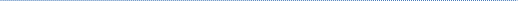                                                                                                                                                                     Date:Approved by Acting Deputy Director of Radiology    (Medical)                                                                                                                                                                     Date: